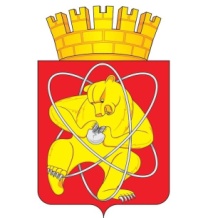 Городской округ «Закрытое административно – территориальное образование Железногорск Красноярского края»СОВЕТ ДЕПУТАТОВ ЗАТО г. ЖЕЛЕЗНОГОРСКРЕШЕНИЕ____ ___________ 2023 г.                                                                                                 ______г. ЖелезногорскО назначении публичных слушаний по проекту решения Совета депутатов ЗАТО г. Железногорск «О бюджете ЗАТО Железногорск на 2024 год и плановый период 2025-2026 годов»В соответствии с частью 3 статьи 28 Федерального закона от 06.10.2003 № 131-ФЗ «Об общих принципах организации местного самоуправления в Российской Федерации», частью 3 статьи 18 Устава ЗАТО Железногорск, руководствуясь Положением о публичных слушаниях в ЗАТО Железногорск, утвержденным решением Совета депутатов ЗАТО г. Железногорск от 28.04.2011 № 14-88Р, Совет депутатовРЕШИЛ:1. Назначить проведение публичных слушаний по проекту решения Совета депутатов ЗАТО г. Железногорск «О бюджете ЗАТО Железногорск на 2024 год и плановый период 2025-2026 годов» на 24 ноября 2023 года.2. Провести публичные слушания 24 ноября 2023 года в 18 часов 00 минут по адресу: г. Железногорск, ул. 22 Партсъезда, 21, зал заседаний Совета депутатов ЗАТО г. Железногорск (4 этаж). 3. Назначить председательствующим публичных слушаний по проекту решения Совета депутатов ЗАТО г. Железногорск «О бюджете ЗАТО Железногорск на 2024 год и плановый период 2025-2026 годов» председателя Совета депутатов ЗАТО г. Железногорск С.Д. Проскурнина.4. Назначить секретарем публичных слушаний по проекту решения Совета депутатов ЗАТО г. Железногорск «О бюджете ЗАТО Железногорск на 2024 год и плановый период 2025-2026 годов» начальника отдела по организации деятельности Совета депутатов ЗАТО г. Железногорск И.А. Шакирова.5. Предложения жителей ЗАТО Железногорск и иных участников публичных слушаний по проекту решения Совета депутатов ЗАТО                 г. Железногорск «О бюджете ЗАТО Железногорск на 2024 год и плановый период 2025-2026 годов» принимаются в письменном виде по адресу: 662971, г. Железногорск, ул. 22 Партсъезда, 21, кабинет 119. Прием письменных предложений прекращается в 17 часов 00 минут 23 ноября 2023 года.6. Возложить функции организатора публичных слушаний на отдел по организации деятельности Совета депутатов ЗАТО г. Железногорск.7. Опубликовать настоящее решение в газете «Город и горожане» одновременно с проектом решения Совета депутатов ЗАТО г. Железногорск «О бюджете ЗАТО Железногорск на 2024 год и плановый период 2025-2026 годов», а также разместить в сети Интернет на официальном сайте Совета депутатов ЗАТО г. Железногорск (www.gorsovet-26.ru).8. Настоящее решение вступает в силу после его официального опубликования.9. Контроль над исполнением настоящего решения возложить на председателя комиссии по бюджету, финансам и налогам Ю.И. Разумника.Председатель Совета депутатовЗАТО г. Железногорск                                                                 С.Д. ПроскурнинПояснительная запискак проекту решения Совета депутатов «О назначении публичных слушаний по проекту решения Совета депутатов ЗАТО г. Железногорск «О бюджете ЗАТО Железногорск на 2024 год и плановый период 2025-2026 годов»В соответствии с п.2 ч.3 ст.28 Федерального закона от 06.10.2003 № 131-ФЗ «Об общих принципах организации местного самоуправления в Российской Федерации» на публичные слушания должны выноситься:2) проект местного бюджета и отчет о его исполнении.Публичные слушания проводятся по инициативе:- населения ЗАТО Железногорск;- Главы ЗАТО г. Железногорск;- Совета депутатов ЗАТО г. Железногорск.Участниками публичных слушаний являются жители ЗАТО Железногорск, обладающие избирательным правом, представители органов государственной власти, органов местного самоуправления ЗАТО Железногорск, юридических лиц, общественных организаций и иные участники по приглашению инициаторов публичных слушаний.На основании Положения о публичных слушаниях в ЗАТО Железногорск, утвержденного решением Совета депутатов ЗАТО                   г. Железногорск от 28.04.2011 № 14-88Р публичные слушания, проводимые по инициативе жителей или Совета депутатов ЗАТО г. Железногорск, назначаются Советом депутатов ЗАТО г. Железногорск, а по инициативе Главы ЗАТО г. Железногорск - Главой ЗАТО г. Железногорск.Назначение публичных слушаний по инициативе населения ЗАТО Железногорск или Совета депутатов ЗАТО г. Железногорск оформляется решением Совета депутатов ЗАТО г. Железногорск.Председатель Совета депутатовЗАТО г. Железногорск                                                            С.Д. Проскурнин